Protocol en dataspecificatiesSNIV Versie: Maart 2020Inhoudsopgave1. Protocol	31.1 Inleiding	31.2 Voorwaarden	31.3 Werkwijze	31.4 In- en exclusiecriteria	41.5 Te registreren gegevens	41.6 Algemene verpleeghuiskarakteristieken	61.7 Aanleveren gegevens	6Bijlage 1 Definities	71. Lage luchtweginfectie	72. Urineweginfectie	93. Gastro-intestinale infectie	114. Huidinfectie	11Bijlage 2 Lijst micro-organismen	12Bijlage 3 Lijst antimicrobiële middelen	14Bijlage 4 Dataspecificaties	154.1 Inleiding dataspecificaties	154.2 Uitgebreide dataspecificaties	164.3 Controles op de gegevens	221. Protocol1.1 InleidingDit protocol is bedoeld voor de pilot module van het (half-)jaarlijkse prevalentie-onderzoek naar zorginfecties en gebruik van antimicrobiële middelen in verpleeghuizen. Het prevalentieonderzoek ondersteunt op landelijk niveau de beoordeling van trends op het gebied van zorginfecties en antimicrobiële middelen gebruik. Op instellingsniveau kan het onderzoek worden gebruikt als hulpmiddel bij het bepalen van veel voorkomende infecties en veel gebruikte antimicrobiële middelen binnen het verpleeghuis, ten opzichte van het landelijk gemiddelde. De resultaten kunnen richtinggevend zijn bij het starten van infectiepreventie interventies of aanvullend onderzoek. In een ideale situatie zou de gegevensverzameling in het verpleeghuis op één dag moeten plaatsvinden. In de praktijk is dat vaak niet haalbaar en wordt de gegevensverzameling uitgevoerd binnen een korte periode (1 maand).1.2 VoorwaardenDeelname aan het prevalentieonderzoek is kosteloos.Vooraf moeten binnen het verpleeghuis schriftelijke afspraken zijn gemaakt over de uitvoering van de surveillance en de procedure om zorginfecties op te sporen. Dit kan worden vastgelegd in een plan van aanpak.Definities van zorginfecties, zoals gedefinieerd in dit protocol, zijn in het verpleeghuis door de uitvoerders onderling besproken en goed bekend bij de personen die gaan registreren. Om betrouwbare gegevens te verzamelen, moeten de surveillanten (specialisten ouderengeneeskunde (in opleiding), basisarts, nurse-practitioner, deskundige-infectiepreventie) over voldoende ervaring en opleiding beschikken om de surveillance uit te voeren. Alle twijfelachtige casussen worden intern besproken. Per afdeling worden alle cliënten op dezelfde dag opgenomen in de registratie.Per cliënt wordt één registratieformulier ingevuld. Indien een cliënt overgeplaatst is naar een andere afdeling waar later een registratie dag is ingepland, dan hoeft deze persoon niet opnieuw te worden geregistreerd. Alleen de eerste registratie dag opgenomen in de meting.De data worden elektronisch aangeleverd aan SNIV (via OSIRIS, een webapplicatie, of via een eigen databestand volgens de dataspecificaties van SNIV), binnen 4 weken na de laatste registratie dag (meting april voor 1 juni, meting november voor 1 januari). Elk deelnemend verpleeghuis ontvangt na inzending van de data aan SNIV een geautomatiseerde terugrapportage met hun eigen prevalentiecijfers per soort zorginfectie, afgezet tegen het landelijk gemiddelde. Indien het verpleeghuis meerdere locaties heeft en men wil naast de rapportage op instellingsniveau ook een terugrapportage per locatie, dan moet iedere locatie apart worden gemeld in het aanmeldformulier. 1.3 WerkwijzeDe specialisten ouderengeneeskunde en de verpleegkundige hoofden worden vooraf geïnformeerd over het prevalentieonderzoek.Per cliënt wordt één registratieformulier ingevuld. De data worden binnen 4 weken elektronisch aangeleverd aan SNIV via OSIRIS (of via een eigen databestand volgens de dataspecificaties van SNIV). 1.4 In- en exclusiecriteriaDe module betreft alle aanwezige cliënten met de specialist ouderengeneeskunde als hoofdbehandelaar (intramuraal, verblijf met behandeling) Cliënten waarvoor de opnamedatum dezelfde is als de datum van registratie (na 12 uur 's nachts opgenomen) worden NIET in de registratie opgenomen.Cliënten die op de dag van registratie met ontslag gaan of overlijden worden WEL in de registratie opgenomen. 1.5 Te registreren gegevens1.5.1 Van iedere cliënt wordt vastgelegd:SNIV studienummer geboortejaar geslachtregistratiedatum (dag van inclusie)  specialisme op registratiedag: somatiek, revalidatie, psychogeriatrie of eerste lijns verblijfurethrakatheter of suprapubische katheter wonden en/of vastgestelde open decubitusToelichting: alle wonden, incl. beenzweren, chirurgische wonden en insteekopening voor stoma’s of katheters. Het gaat hier niet om de kleine oppervlakkige snij- en schaafwonden.  1.5.2 Dragerschap: dragerschap van bijzonder resistente micro-organismen (BRMO): - Meticilline-Resistente Staphylococcus aureus (MRSA), - Vancomycine-Resistente Enterokok (VRE), - Carbapenemase Producerende Enterobacteriaceae (CPE), - Extended Spectrum Beta-Lactamase producerende bacteriën (ESBL) - Anders Toelichting: bewezen = melding in het dossier van de cliënt (kweek in verleden positief en nog niet negatief verklaard)1.5.3 Antimicrobiële middelen:Antimicrobiële middelen gebruik op de dag van registratie ja/nee Toelichting: het gaat om registratie van zowel antibiotica als antimycoticaZo ja: - soort antimicrobiële middel (naam) en ATC code (deze code is automatisch gekoppeld aan de naam van het middel bij invoer in osiris, codering volgens codelijst micro-organismen (zie bijlage 3: Lijst antimicrobiële middelen))- reden gebruik: profylaxe of (zorg-)infectie - eind- of beoordelingsdatum van antimicrobiële middelen bekend ja/neeToelichting: Als een patiënt meer dan 1 antimicrobieel middel toegediend krijgt worden alle antimicrobiële middelen, met een maximum van 4 geregistreerd.1.5.4 ZorginfectiesInfecties worden geregistreerd indien op de dag van het onderzoek nog klinische symptomen aanwezig zijn, dan wel nog behandeling plaatsvindt (bijvoorbeeld behandeling met antimicrobiële middelen). De infectie hoeft op de onderzoeksdag niet meer te voldoen aan de definitie (bijvoorbeeld geen klachten meer als gevolg van de behandeling), maar moet daar eerder wel aan hebben voldaan. De definities van de zorginfecties staan in bijlage 1.De volgende zorginfecties worden in het prevalentieonderzoek geregistreerd:Lage luchtweginfectie Urineweginfectie, zo ja:gerelateerd aan verblijfskatheter (ja/nee) Toelichting gebruik van verblijfskatheter afgelopen 7 dagenis eind- of beoordelingsdatum voor urethra katheter bekend?indien kathetergebruik, wat is de indicatie? [optioneel]Gastro-intestinale infectieHuidinfectie, zo ja welke? (zie bijlage 1, Definities 4.1, 4.2 of 4.3): Cellulitis/weke delen/wondinfectie Herpes-simplex of -zoster infectie Schimmel infectie1.5.5 Per zorginfectie:Microbieel onderzoek ingezet? (ja/nee)Toelichting: kweek of laboratorium monster afgenomen voor start van de behandeling.Maximaal 3 verwekkers of “polymicrobieel” [Optioneel]Toelichting: codering volgens codelijst micro-organismen (zie bijlage 2: Lijst micro-organismen) 1.6 Algemene verpleeghuiskarakteristiekenOm meer inzicht te krijgen in de structuur in verpleeghuizen is het van belang om achtergrondgegevens van de deelnemende verpleeghuizen te weten. Hiervoor is een algemene vragenlijst ontwikkeld. In deze vragenlijst wordt ingegaan op de karakteristieken van het verpleeghuis, zoals het aantal bedden, aantal personeelsleden, etc.1.7 Aanleveren gegevens1. Gegevens kunnen rechtstreeks worden ingevoerd in de webapplicatie OSIRIS. 2. Gegevens kunnen per periode als een databestand per mail verzonden worden naar SNIV. In dit geval zijn onderstaande punten van toepassing:  - Een hyperlink voor het beveiligd toesturen van een databestand kan aangevraagd worden via sniv@rivm.nl. Per aangevraagde hyperlink kunt u 1 bestand insturen. U kunt er voor kiezen om meerdere hyperlinks aan te vragen of meerdere bestanden tegelijk in te sturen in een zip-bestand. - Het bestand moet voldoen aan de dataspecificaties (zie bijlage 4). - Indien een txt-bestand wordt aangeleverd, worden de gegevens eerst gecontroleerd op fouten en ontbrekende gegevens. Als de kwaliteit van het databestand voldoet, worden de data in OSIRIS ingelezen. Indien de kwaliteit onvoldoende is, worden de gegevens niet ingelezen in OSIRIS maar wordt u verzocht om fouten te corrigeren en ontbrekende gegevens aan te vullen.Bijlage 1 Definities1. Lage luchtweginfectieGebaseerd op de VERENSO-richtlijn 2018Bij verdenking lage luchtweginfectie zijn er twee uitgangspunten: 1. Primaire klacht koorts: 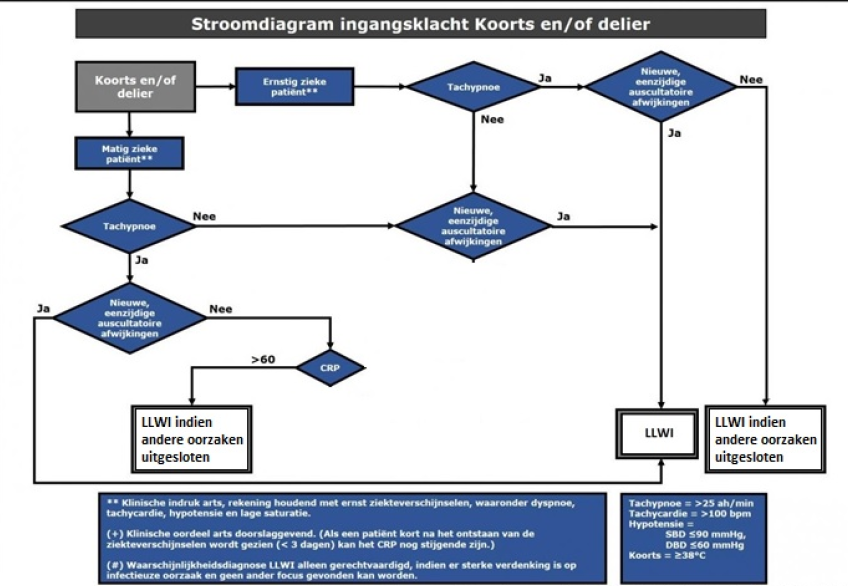 bron: Verenso, behorende bij de richtlijn lage luchtweginfecties 20182. Primaire klacht acuut hoesten: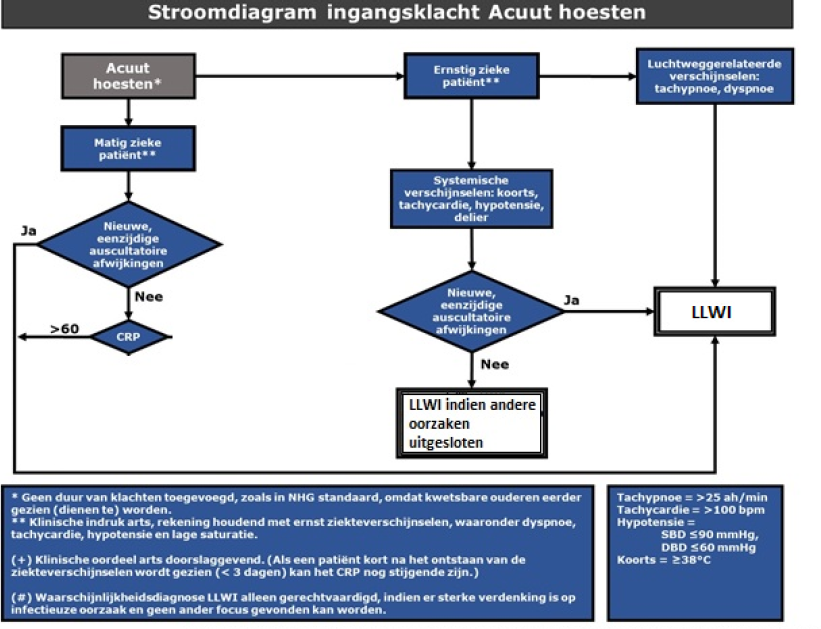 bron: Verenso, behorende bij de richtlijn lage luchtweginfecties 20182. Urineweginfectie Gebaseerd op de VERENSO-richtlijn 2018Bij verdenking urineweginfectie zijn er twee uitgangspunten: 1. Verdenking urineweginfectie zonder verblijfskatheter: 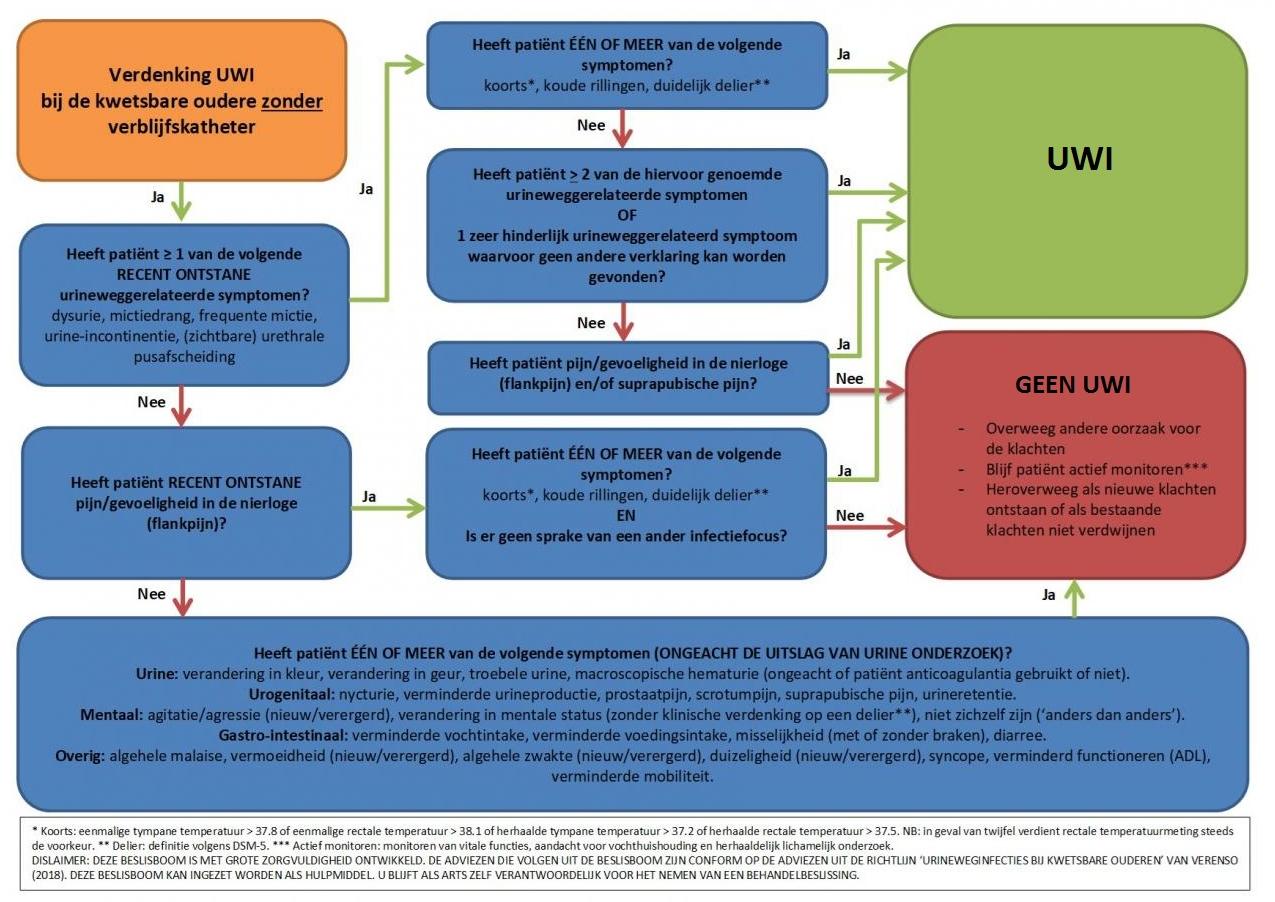 bron: Verenso, behorende bij de richtlijn urineweginfecties 20182. Verdenking urineweginfectie met verblijfskatheter: 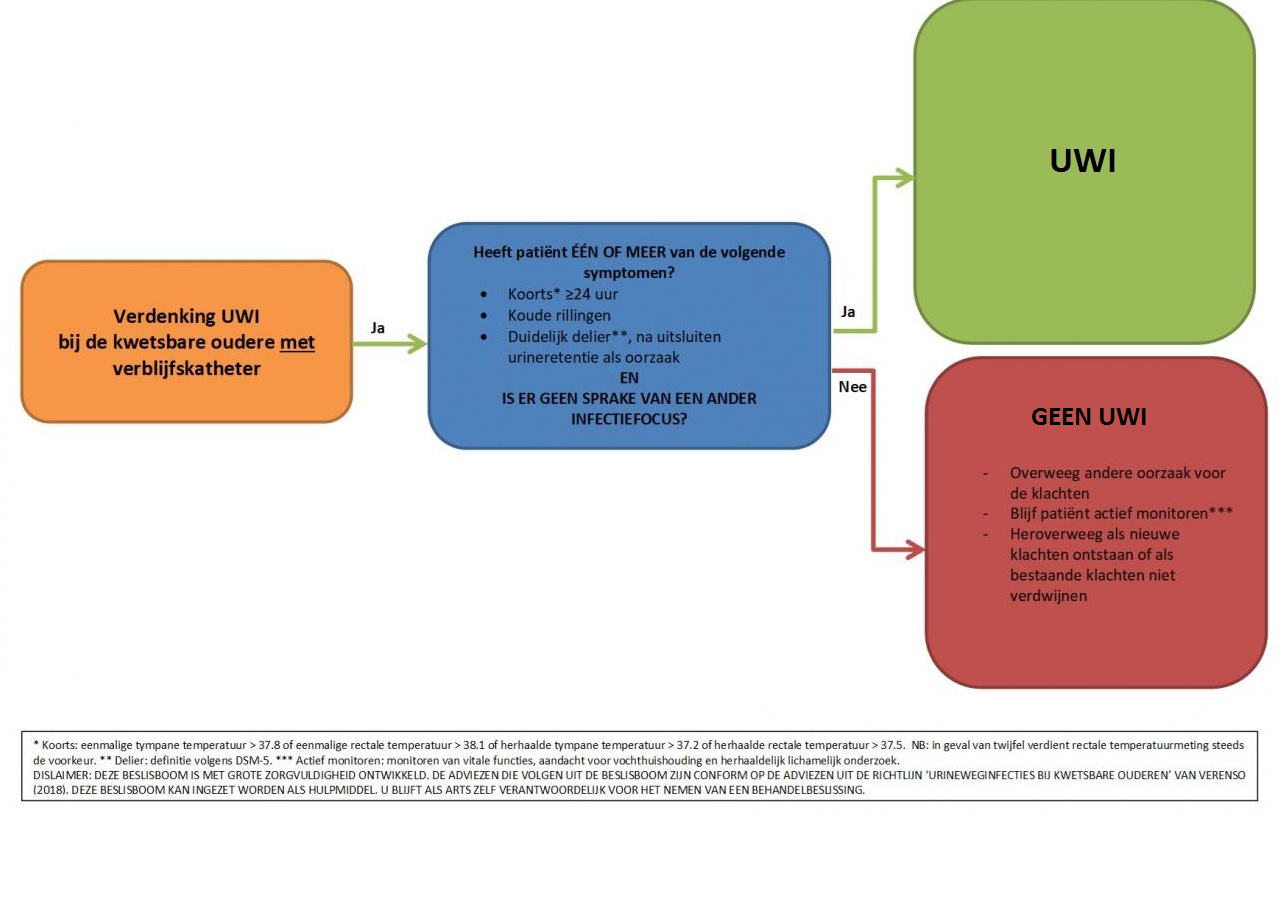 bron: Verenso, behorende bij de richtlijn urineweginfecties 20183. Gastro-intestinale infectieDe diagnose gastro-intestinale infectie wordt als volgt gesteld:drie of meer malen per dag dunne ontlasting (afwijkend van normaal voor deze cliënt, frequentie is niet van toepassing bij gebruik van incontinentiemateriaal)OFdunne ontlasting en twee van de volgende symptomen:koorts, braken, misselijkheid, buikpijn, buikkrampen, bloed of slijm bij de ontlastingOFbraken en twee van de volgende symptomen:koorts, misselijkheid, buikpijn, buikkrampen, bloed of slijm bij de ontlastingOFdriemaal braken binnen 24 uur:
zonder verdere bijkomende klachten (indien braken niet samenhangt met medicijngebruik)ENniet toe te schrijven aan een andere oorzaak4. HuidinfectieGebaseerd op de ECDC definities4.1 Cellulitis/weke delen/wondinfectieTenminste één van de volgende criteria:PusOFTenminste vier symptomen:warmtegevoeligheid of pijnroodheidwondvochtgezwollenEén systemisch verschijnsel/symptoom (koorts (>38°C), leucocytosis, verwardheid, acute functionele achteruitgang)EN niet toe te schrijven aan een andere oorzaak4.2 Herpes-simplex of -zoster infectieBlaasjes en diagnose van de arts of laboratorium bevestigd4.3 Schimmel infectieKarakteristieke uitslag of huid afwijkingen en arts diagnose of laboratorium bevestigd schimmel (fungal) pathogeen van schraapsel of biopt.Bijlage 2 Lijst micro-organismenDe codelijst van micro-organismen is onderverdeeld in bacteriën, schimmels en virussen.De codering van de meeste micro-organismen is als volgt: eerste 3 letters van de soortnaam gevolgd door de eerste 3 letters van de speciesnaam. Bijv. STAAUR = Staphylococcus aureus Verder zijn er een aantal bijzondere codes:CNS = coagulase negatieve staphylokokkenIndien uit een bloedkweek bijv. Staphylococcus epidermidis wordt gekweekt en uit een tipkweek coagulase negatieve staphylokokken dan rapporteert u Staphylococcus epidermidis.POLY = polymicrobieelIndien uit een kweek van b.v. wond-, drainvocht of weefsel meer dan twee micro-organismen worden geïsoleerd of de uitslag flora vermeld, dan de codering polymicrobieel gebruiken.GKW = geen kweek gedaanNEG = kweek negatiefAND = andersTabel 1. Bacteriën Tabel 2. SchimmelsTabel 3. VirussenBijlage 3 Lijst antimicrobiële middelenDe codelijst van antimicrobiële middelen hebben we verkort voor de meest gebruikte antimicrobiële middelen. De antimicrobiële middelen die niet in deze lijst staan vermeld kunnen onder code OVER worden ingevuld.Bijlage 4 Dataspecificaties4.1 Inleiding dataspecificatiesDit hoofdstuk geeft een beschrijving waar de bestanden die worden ingezonden aan moeten voldoen. Deze dataspecificatie geldt voor de registratie van het prevalentieonderzoek voor 2020.De dataset van de module bestaat uit één bestand met de bestandsnaam Prev_2020_maand_naam instelling.txt.Aanwijzingen opbouw van de dataset:Alle gegevens moeten verplicht worden aangeleverd m.u.v. de velden die optioneel zijn volgens de kolom ‘Verplicht’. Optionele gegevens moeten altijd worden opgenomen in de datastructuur, maar worden leeg gelaten als deze niet worden geregistreerd. De datastructuur heeft een vervolgvragenlogica. Vervolgvragen worden alleen beantwoord als de hoofdvraag daar aanleiding toe geeft. Vervolgvragen moeten altijd worden opgenomen in de datastructuur, maar worden leeg gelaten als de hoofdvraag niet voldoet aan het juiste criterium. De eerste regel van het bestand moet bestaan uit headers die gelijk zijn aan de variabele labels zoals die in de dataspecificaties worden genoemd in de kolom ‘Variabele label’. Velden in een record worden gescheiden (field delimiter) door CHR$(9) (=Tab).Records worden afgesloten (record delimiter) met CHR$(13) CHR$(10) (=resp. CR = carriage return en LF = line feed).Indien het prevalentieonderzoek in de instelling in meerdere locaties is uitgevoerd, waarvoor aparte rapportages dienen te worden gemaakt, dan dienen de aparte bestanden per locatie te worden aangeleverd. Aanwijzingen Variabelen:Het datatype geeft het type veld aan met tussen haakjes de maximale lengte, bijvoorbeeld categorie (4).Het datumformat is dd-mm-jjjj of dd/mm/jjjj. Binnen een bestand dient voor alle datumvelden hetzelfde format te worden gebruikt.De kolom ‘Toegestane waarden’ geeft aan wat de toegestane waarden zijn.Lege of gedeeltelijk gevulde velden mogen niet worden (aan)gevuld met spaties of voorloopnullen.Velden in een record worden gescheiden (field delimiter) door CHR$(9) (=Tab).Records worden afgesloten (record delimiter) met CHR$(13) CHR$(10) (=resp. CR en LF).Alle datatypen worden zonder textqualifier weergegeven (dus zonder “ “ of ‘ ’).4.2 Uitgebreide dataspecificaties4.3 Controles op de gegevensNaam SNIV-codeAerococcus urinaeAECURIAcinetobacter baumanniiACIBAUAcinetobacter species*ACISPPCitrobacter spp*CITSPPClostridium difficileCLODIFEnterobacter species*ENBSPPEnterobacter cloacae*ENBCLOEnterococcus faecium*ENCFCMEnterococcus faecalisENCFCLErysipelothrix rhusiopathiaeERYRHUEscherichia coli*ESCCOLEscherichia species*ESCSPPHafnia species*HAFSPPKlebsiella oxytoca*KLEOXYKlebsiella pneumoniae*KLEPNEKlebsiella species*KLESPPLeuconostoc speciesLEUSPPMorganella morganii*MRGMORMorganella species*MRGSPPPantoea species*PANSPPProteus mirabilis*PROMIRProteus species*PROSPPPseudomonas aeruginosa*PSEAERPseudomonas speciesPSESPPProvidencia species*PRVSPPSerratia species*SERSPPStaphylococcus aureus*STAAURStenotrophomonas maltophiliaSTEMALStreptococcus agalactiaeSTRAGAStreptococcus pneumoniaeSTRPNENaamSNIV-codeAspergillus fumigatusASPFUMAspergillus nigerASPNIGAspergillus speciesASPSPPCandida albicansCANALBCandida aurisCANAURCandida kruseiCANKRUCandida speciesCANSPPCandida tropicalisCANTRONaamSNIV-codehuman calici virusCLCCALNorwalk virusCLCNORhumaan corona virusCRVCORadeno-associated virusDPVAAVhumaan coxsackievirusENVCOXhumaan entero virusENVENTinfluenza A virusINFINAinfluenza B virusINFINBinfluenza C virusINFINChumaan rota virusRTVHRVNaamATC-codeSNIV-codeATC-groepamoxicillineJ01CA04AMOXpenicillinenamoxicilline/clavulaanzuurJ01CR02AMCLpenicillinenazitromycine, oraalJ01FA10AZITmacrolidenceftriaxonJ01DD04CFTRcefalosporinenchlooramfenicolS01AA01CHLOantibacteriele middelen, oculairciprofloxacineJ01MA02CIPRfluorochinolonenclotrimazolD01AC01CLOTimidazolen, cutaanclotrimazolG01AF02CLOTantimycotica, vaginaaldoxycyclineJ01AA02DOXYtetracyclinenflucloxacillineJ01CF05FLUXpenicillinenfosfomycineJ01XX01FOSFantibacteriele middelen, overigefusidinezuurS01AA13FUSIantibacteriele middelen, oculairfusidinezuur, cutaanD06AX01FUSIantibacteriele middelen, cutaanfusidinezuur, systemischJ01XC01FUSIantibacteriele middelen, overigeketoconazolJ02AB02KETOimidazolen, overigeketoconazol, cutaanD01AC08KETOimidazolen, cutaanlevofloxacine, systemischJ01MA12LEVOfluorochinolonenmetronidazolP01AB01METRantiprotozoica, overigemetronidazol, cutaanD06BX01METRdermatica, overigemiconazol, cutaanD01AC02MICOimidazolen, cutaanmiconazol, systemischA01AB09MICOimidazolen, overigemiconazol, vaginaalG01AF04MICOantimycotica, vaginaalnitrofurantoïneJ01XE01NITRantibacteriele middelen, overigeofloxacine, ooginfectiesS01AE01OFLOantibacteriele middelen, oculairofloxacine, oorinfectiesS02AA16OFLOantimicrobiele middelen, auriculairofloxacine, systemischJ01MA01OFLOfluorochinolonenrifampicineJ04AB02RIFArifamycine-groeptrimethoprimJ01EA01TRIMsulfonamiden en trimethoprim trimethoprim/sulfamethoxazolJ01EE01TRSXsulfonamiden en trimethoprim overign.v.t.OVERoverige antimicrobiële middelenVraagNrKolomNrNaamVariabele labelBeschrijvingDatatypeToegestane waardenVerplichtAlgemene cliëntengegevensAlgemene cliëntengegevensAlgemene cliëntengegevensAlgemene cliëntengegevensAlgemene cliëntengegevensAlgemene cliëntengegevensAlgemene cliëntengegevensAlgemene cliëntengegevens11SNIV studienummerCLIENTIDPer cliënt een uniek  (anoniem) identificatienummer, niet het cliëntnummer.Tekst (32)Vrije tekst maximaal 32 karaktersVerplicht22GeslachtGESLACHTHet geslacht van de cliënt.Categorie (1)1 = man
2 = vrouwVerplicht33GeboortejaarGEBOORTEJAARHet geboortejaar van de cliënt.Numeriek1890-2001Verplicht44RegistratiedatumREGISTRATIEDATUMDe datum waarop de prevalentiemeting plaatsvindt voor deze cliënt.Datumdd-mm-jjjj01-04-2020 – 30-04-2020
01-11-2020 - 30-11-2020 Verplicht55Specialisme op de dag van registratieSPECIALISMEHet specialisme van de afdeling waar de cliënt verblijft op het moment van registratie.Categorie (1)1 = somatiek
2 = revalidatie
3 = psychogeriatrie
4 = eerste lijns verblijfVerplicht66VerblijfkatheterHULP_URINEKATHETERGeef aan of er sprake is van een verblijfskatheter (urethra of suprapubisch).Categorie (1)1 = urethrakatheter2 = suprapubische katheter3 = geen van beidenVerplicht77Decubitus en/of wondenDECUBITUS_WONDHeeft de cliënt decubitus en/of andere wondenCategorie (1)1 = decubitus2 = wonden3 = beiden 4 = geen van beidenVerplichtAntimicrobiële middelen gebruikAntimicrobiële middelen gebruikAntimicrobiële middelen gebruikAntimicrobiële middelen gebruikAntimicrobiële middelen gebruikAntimicrobiële middelen gebruikAntimicrobiële middelen gebruikAntimicrobiële middelen gebruik88Antimicrobiële middelen gebruik op dag van registratieABGEBRUIKGebruikt de cliënt op de dag van registratie 1 of meer antimicrobiële middelen? Categorie (1)1 = ja
2 = neeVerplicht8.19Soort antimicrobieel middel 1ABTYPE_1Soort antimicrobieel middel Categorie (4)Zie bijlage 3: Lijst antimicrobiële middelen. Gebruik ATC-code.Verplicht(vervolg vraag 8)8.1.110RedenABREDEN_1Reden (indicatie) voor gebruik antimicrobieel middel 1Categorie (1)1= profylaxe
2= (verdenking) infectieVerplicht(vervolg vraag 8.1)8.1.211Einddatum/review datum bekendABEIND_1Is de einddatum of beoordelingsdatum bekend?Categorie (1)1 = ja
2 = neeVerplicht(vervolg vraag 8.1)8.212Soort antimicrobieel middel 2ABTYPE_2Soort antimicrobieel middelCategorie (4)Zie bijlage 3: Lijst antimicrobiële middelen. Gebruik ATC-code.Optioneel(vervolg vraag 8)8.2.113RedenABREDEN_2Reden (indicatie) voor gebruik antimicrobieel middel 2Categorie (1)1= profylaxe
2= (verdenking) infectieVerplicht(vervolg vraag 8.2)8.2.214Einddatum/review datum bekendABEIND_2Is de einddatum of beoordelingsdatum bekend?Categorie (1)1 = ja
2 = neeVerplicht (vervolg vraag 8.2)8.315Soort antimicrobieel middel 3ABTYPE_3Soort antimicrobieel middelCategorie (4)Zie bijlage 3: Lijst antimicrobiële middelen. Gebruik ATC-code.Optioneel(vervolg vraag 8) 8.3.116RedenABREDEN_3Reden (indicatie) voor gebruik antimicrobieel middel 3Categorie (1)1= profylaxe
2= (verdenking) infectieVerplicht(vervolg vraag 8.3)8.3.217Einddatum/review datumbekendABEIND_3Is de einddatum of beoordelingsdatum bekend?Categorie (1)1 = ja
2 = neeVerplicht (vervolg vraag 8.3)8.418Soort antimicrobieel middel 4ABTYPE_4Soort antimicrobieel middelCategorie (4)Zie bijlage 3: Lijst antimicrobiële middelen. Gebruik ATC-code.Optioneel (vervolg vraag 8) 8.4.119RedenABREDEN_4Reden (indicatie) voor gebruik antimicrobieel middel 4Categorie (1)1= profylaxe
2= (verdenking) infectieVerplicht(vervolg vraag 8.4)8.4.220Einddatum/review datum bekendABEIND_4Is de einddatum of beoordelingsdatum bekend?Categorie (1)1 = ja
2 = neeVerplicht (vervolg vraag 8.4)Bijzonder (resistente) micro-organismenBijzonder (resistente) micro-organismenBijzonder (resistente) micro-organismenBijzonder (resistente) micro-organismenBijzonder (resistente) micro-organismenBijzonder (resistente) micro-organismenBijzonder (resistente) micro-organismenBijzonder (resistente) micro-organismen921Is de cliënt bewezen drager van een BRMO (b.v. MRSA, ESBL, VRE of CPE)? BRMOIs de cliënt bewezen drager van een BRMO (b.v. MRSA, ESBL, VRE of CPE)?Categorie (1)1 = ja
2 = neeVerplicht9.122MRSA MRSAIs de cliënt bewezen drager van MRSA?Categorie (1)1 = ja
2 = neeVerplicht(vervolg vraag 9)9.223ESBLESBLIs de cliënt bewezen drager van ESBL?Categorie (1)1 = ja
2 = neeVerplicht(vervolg vraag 9)9.324VREVREIs de cliënt bewezen drager van VRE?Categorie (1)1 = ja
2 = neeVerplicht(vervolg vraag 9)9.425CPECPEIs de cliënt bewezen drager van CPE?Categorie (1)1 = ja
2 = neeVerplicht(vervolg vraag 9)9.526AndersANDER_BRMOIs de cliënt bewezen drager van een ander BRMO?Categorie (1)1 = ja
2 = neeVerplicht(vervolg vraag 9)9.5.127Indien ander BRMO, welk micro-organismeBRMO_MOGeef aan om welk micro-organisme het gaat.Categorie (12)Zie bijlage 2: lijst micro-organismen.Verplicht(vervolg vraag 9.5)ZorginfectieZorginfectieZorginfectieZorginfectieZorginfectieZorginfectieZorginfectieZorginfectie1028ZorginfectieZORGINFECTIEHeeft deze cliënt op de dag van registratie een zorginfectie (volgens de in dit onderzoek gehanteerde definities).Categorie (1)1 = ja
2 = neeVerplicht10.129Infectie van de onderste luchtwegenINF_LLWGeef aan of er sprake is van een infectie van de onderste luchtwegen.Categorie (1)0 = niet aanwezig
1 = wel aanwezigVerplicht(vervolg vraag 10)10.1.130Microbieel onderzoek gedaan INF_LLW_KWEEKIs er i.v.m. de infectie van de onderste luchtwegen een kweek/monster afgenomen?Categorie (1)1 = ja
2 = neeVerplicht(vervolg vraag 10.1)10.1.231Verwekker 1INF_LLW_VERW1Geef aan welk micro-organisme er bij de infectie van de onderste luchtwegen is gevonden.Categorie (12)Zie bijlage 2: lijst micro-organismen. Code moet voorkomen in deze lijst. Optioneel(vervolg vraag 10.1.1)10.1.332Verwekker 2INF_LLW_VERW2Geef aan welk ander micro-organisme er bij de infectie van de onderste luchtwegen is gevonden.Categorie (12)Zie bijlage 2: lijst micro-organismen. Code moet voorkomen in deze lijst.Optioneel(vervolg vraag 10.1.1)10.1.433Verwekker 3INF_LLW_VERW3Geef aan welk ander micro-organisme er bij de infectie van de onderste luchtwegen is gevonden.Categorie (12)Zie bijlage 2: lijst micro-organismen. Code moet voorkomen in deze lijst.Optioneel(vervolg vraag 10.1.1)10.234UrineweginfectieINF_UWIGeef aan of er sprake is van een urineweginfectie.Categorie (1)0 = niet aanwezig
1 = wel aanwezigVerplicht(vervolg vraag 10)10.2.135Katheter gerelateerde urineweginfectieINF_UWI_KATH_RELGeef aan of de urineweginfectie katheter gerelateerd is.(indien er in de laatste 7 dagen voorafgaand aan de registratiedag een katheter is gebruikt)Categorie (1)1 = ja
2 = neeVerplicht(vervolg vraag 10.2)10.2.236Einddatum/review datum katheter bekendINF_UWI_KATH_EINDIs einddatum/review datum UWI katheter bekend?Categorie (1)1 = ja
2 = neeVerplicht(vervolg vraag 10.2.1)10.2.337Indicatie katheterINF_UWI_KATH_INDIndien kathetergebruik, wat is de indicatie?Tekst (150)Vrije tekst (maximaal 150 karakters)Optioneel(vervolg vraag 10.2.1)10.2.438Microbieel onderzoek gedaan INF_UWI_KWEEKIs er i.v.m. de urineweginfectie een kweek/monster afgenomen?Categorie (1)1 = ja
2 = neeVerplicht(vervolg vraag 10.2)10.2.539Verwekker 1INF_UWI_VERW1Geef aan welk micro-organisme er bij de urineweginfectie is gevonden.Categorie (12)Zie bijlage 2: lijst micro-organismen. Code moet voorkomen in deze lijst. Optioneel(vervolg vraag 10.2.4)10.2.640Verwekker 2INF_UWI_VERW2Geef aan welk ander micro-organisme er bij de urineweginfectie is gevonden.Categorie (12)Zie bijlage 2: lijst micro-organismen. Code moet voorkomen in deze lijst.Optioneel (vervolg vraag 10.2.4)10.2.741Verwekker 3INF_UWI_VERW3Geef aan welk ander micro-organisme er bij de urineweginfectie is gevonden.Categorie (12)Zie bijlage 2: lijst micro-organismen. Code moet voorkomen in deze lijst.Optioneel(vervolg vraag 10.2.4)10.342Gastro-intestinale infectieINF_GIGeef aan of er sprake is van een gastro-intestinale infectie.Categorie (1)0 = niet aanwezig
1 = wel aanwezigVerplicht(vervolg vraag 10)10.3.143Microbieel onderzoek gedaan INF_GI_KWEEKIs er i.v.m. de gastro-intestinale infectie een kweek/monster afgenomen?Categorie (1)1 = ja
2 = neeVerplicht(vervolg vraag 10.3)10.3.144Verwekker 1INF_GI_VERW1Geef aan welk micro-organisme er bij de gastro-intestinale infectie is gevonden.Categorie (12)Zie bijlage 2: lijst micro-organismen. Code moet voorkomen in deze lijst. Optioneel(vervolg vraag 10.3.1)10.3.245Verwekker 2INF_GI_VERW2Geef aan welk ander micro-organisme er bij de gastro-intestinale infectie is gevonden.Categorie (12)Zie bijlage 2: lijst micro-organismen. Code moet voorkomen in deze lijst.Optioneel(vervolg vraag 10.3.1)10.3.346Verwekker 3INF_GI_VERW3Geef aan welk ander micro-organisme er bij de gastro-intestinale infectie is gevonden.Categorie (12)Zie bijlage 2: lijst micro-organismen. Code moet voorkomen in deze lijst.Optioneel(vervolg vraag 10.3.1)10.447HuidinfectieINF_HUIDGeef aan of er sprake is van een huidinfectie.Categorie (1)0 = niet aanwezig
1 = wel aanwezigVerplicht(vervolg vraag 10)10.4.148Soort huidinfectieDEF_HUIDGeef aan onder welke definitie de huidinfectie is vastgesteldCategorie (3)Zie bijlage 1: definities 4.1-4.3. Verplicht(vervolg vraag 10.4)10.4.249Microbieel onderzoek gedaan INF_HUID_KWEEKIs er i.v.m. de huidinfectie een kweek/monster afgenomen?Categorie (1)1 = ja
2 = neeVerplicht(vervolg vraag 10.4)10.4.350Verwekker 1INF_HUID_VERW1Geef aan welk micro-organisme er bij de huidinfectie is gevonden.Categorie (12)Zie bijlage 2: lijst micro-organismen. Code moet voorkomen in deze lijst. Optioneel(vervolg vraag 10.4.2)10.4.451Verwekker 2INF_HUID_VERW2Geef aan welk ander micro-organisme er bij de huidinfectie is gevonden.Categorie (12)Zie bijlage 2: lijst micro-organismen. Code moet voorkomen in deze lijst.Optioneel(vervolg vraag 10.4.2)10.4.552Verwekker 3INF_HUID_VERW3Geef aan welk ander micro-organisme er bij de huidinfectie is gevonden.Categorie (12)Zie bijlage 2: lijst micro-organismen. Code moet voorkomen in deze lijst.Optioneel(vervolg vraag 10.4.2)RijVariabele labelControles2Geboortejaar- geboortedatum moet < zijn dan registratiedatum- patiënt moet minimaal 18 jaar en maximaal 120 jaar zijn (t.o.v. registratiedatum)5Registratiedatum- registratiedatum moet binnen de huidige registratieperiode vallen10.1.210.2.510.3.210.4.3Verwekker 1- wanneer verwekker 1 is ingevuld moet de infectie aanwezig zijn- wanneer verwekker 1 = poly of gkw (geen kweek gedaan), dan moet verwekker 2 niet zijn ingevuld10.1.310.2.610.3.310.4.4Verwekker 2- wanneer verwekker 2 is ingevuld moet verwekker 1 ook zijn ingevuld10.1.310.2.710.3.310.4.5Verwekker 3- wanneer verwekker 3 is ingevuld moet verwekker 2 ook zijn ingevuld